EXPERIENCE ALEATOIRE A PLUSIEURS EPREUVES INDEPENDANTESDéfinition :Deux épreuves sont indépendantes lorsque les résultats de l’une ……………………………. pas la probabilité des résultats de l’autreExemples : Lancer un dé ou une pièce de monnaie 2 foisChoisir, l’entrée, le plat chaud et le dessert dans la carte des menus d’un restaurantArbre de probabilitésUn arbre de probabilité est dit pondéré si chaque issue est représentée par une unique ……………………………… sur laquelle on note la probabilité correspondanteExemple : On dispose de billes de couleur rouge et blanche réparties dans deux boîtes. On prélève une bille dans chaque boîte. Représentons cette situation par un arbre pondéréBoîte A : …………….. billes rouges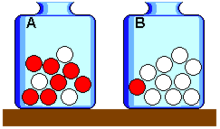 Donc, la probabilité de prélever une bille rouge est : p(R) = ….. / ……. = 0,…Conséquence : La probabilité de prélever une bille blanche  est : p(B)  = ….. / ……. = 0,…..Autre méthode : p(B) = 1 - …………… = 0……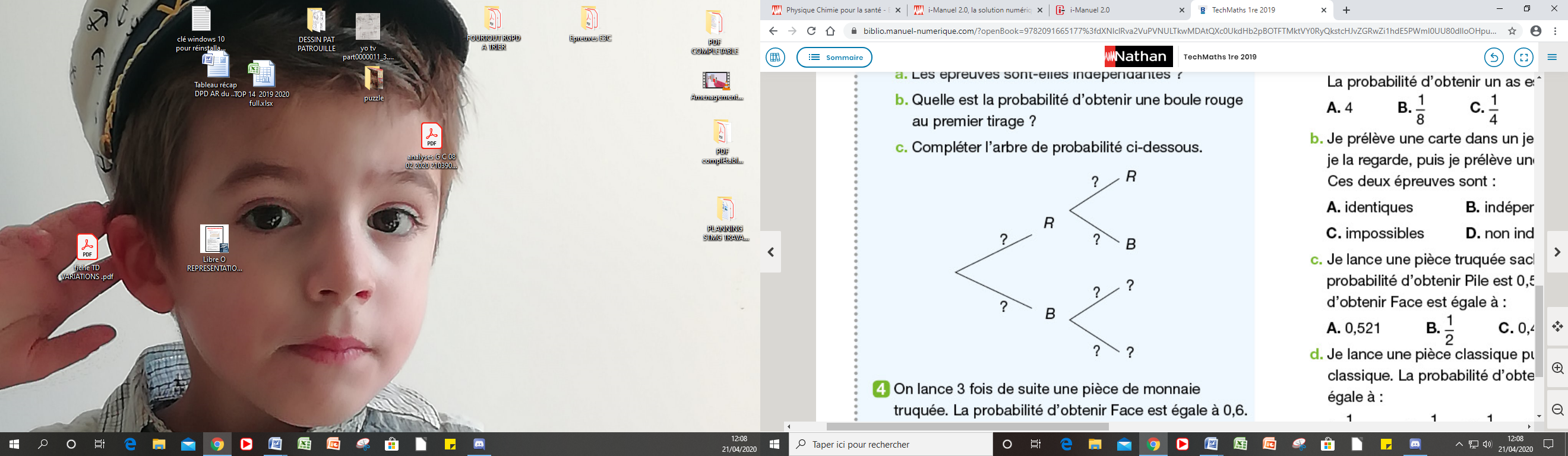 La somme des probabilités issues d’un même …….est égale à ………………Déterminons :La probabilité de prélever deux billes blanchesLa seule issue favorable est  ( B , ….. )p = ………………. x ……………… = …….La probabilité de prélever une bille rouge et une bille blancheLes issues favorables  sont  ( R , ….. ) et ( …… , …... ) p = ………. x ………… + …………. x ………… = 0, ….. + 0,….. = 0,…..La probabilité de prélever au moins une bille rouge Les issues favorables  sont ( …… , …... ) ; ( …….. , ….. ) et ( …… , …... ) p = ………………. x ……………… + ………………. x ……………… + ………………. x ……………… = 0, ….. + 0,….. + 0,….. = 0,…..Autre méthode : L’événement contraire est : les deux boules sont ………………Mais p ( B ; B )  = ………………………..    Donc, p = 1 – …………… = 0,…………REPETITION D’EXPERIENCES ALEATOIRES IDENTIQUES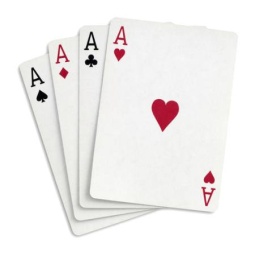 Expérience : On tire une carte au hasard parmi les cartes suivantes Après l’avoir remise, on tire une carte. On a donc effectué un tirage ……………………………………….. de deux cartes.On peut résumer cette expérience par l’arbre pondéré ci-dessous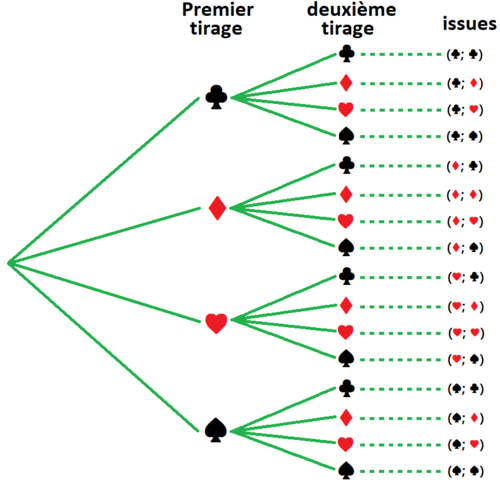 Complétons l’arbre en reportant les probabilités de chaque brancheEn déduire la probabilité d’obtenir deux cartes rougesLes issues possibles sont ( ………. ; ……… ) ; ( ………. ; ……… ) ; ( ………. ; ……… )  et ( ………. ; ……… ) Les quatre probabilités sont …………………..et valent p = ……… x ……… Conclusion : la probabilité d’obtenir deux cartes rouges est : ……………………….VARIABLES ALEATOIRESDéfinitionDéfinir une variable aléatoire, c’est associer à chaque issue de l’expérience un …………………………….. réelNotation{ X = xi } désigne l’événement : X prend la valeur xiLoi de probabilitéOn considère une expérience aléatoire sur laquelle on définit une variable X.La loi de probabilité de X associe à chaque valeur de la variable, la probabilité de l’événement associéExempleOn a déposé 100 billes dans une boîte. Il y a 14 billes rouges, 85 billes bleues et une bille noire.On tire une bille au hasard. Si elle est rouge, on gagne 10 €, si elle est bleue, on gagne 2 €. Si la bille est noire, on perd 50 €A chaque couleur de bille, on associe le montant. On peut dresser le tableau suivantLa loi de probabilité est définie ainsi :Espérance mathématiqueC’est la valeur moyenne des valeurs prises par X quand l’expérience est réalisée un très ………………….. nombre de fois. Elle est notée E(X) et s’obtient à l’aide de la relation :E(X) = p1 x x1 + p2 x x2 + p3 x x3 + p4 x x4 + ……………….Reprenons l’exemple précédent. E(X) = ………………… + ……………………. + ………………….. = …..….Cela signifie ; Si l’on effectue un très grand nombre d’expériences, on peut estimer un gain moyen, par expérience, de ……………. €Remarque : si l’espérance est négative, alors ………………………………………………………..LOI DE BERNOULLIDéfinition :On appelle épreuve de Bernoulli une expérience aléatoire n’ayant que …………… issues possibles : l’une appelée “succès” et notée souvent S , l’autre appelée “échec” et souvent notée E .Pour une épreuve de Bernoulli, on note p la probabilité de succès. On note donc P(S) = p    et     P(E)= 1 − p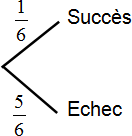 Exemple 1 : On lance un dé non truqué à six faces et on note S l’événement “Obtenir un 6”. L’événement E est alors “………………………..…………..…….. ”.  p(S) = ……..               p(E)  = ……..Exemple 2 : On tire, à quatre reprises, une carte au hasard parmi les cartes suivantes On note S l’événement “la carte est l’as de cœur ’’ Alors, p(S) = ……………….. et p(E )  = ………………………..On peut résumer cette expérience par l’arbre pondéré ci-dessous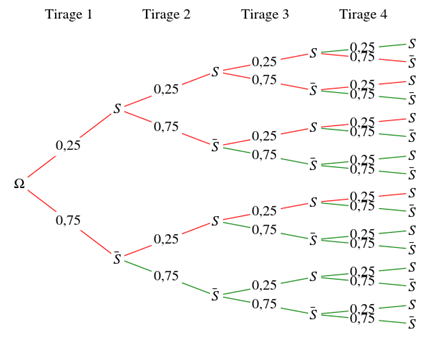 Calculons la probabilité d’obtenir 3 fois l’as de cœurLes issues sont  ( S ; …. ; ….. ; …… ) ; ( S ; …. ; ….. ; …… ) ; ( S ; …. ; ….. ; …… ) et ( E ; …. ; ….. ; …… )La probabilité de chaque issue est égale à ………. x ……… x …….. x ………. = 0,………..Conclusion : la probabilité d’obtenir 3 fois l’as de cœur est …………….. x …….. = .0,………..CouleurRougeBleuNoirMontant10 €2 €50 €xi-50 €2 €10 €P(X = xi )0,…0,….0,14SOLUTIONSSOLUTIONSSOLUTIONSblanches0,011720,7branche0,0468750,73deux0,06250,75grand1/65/6identiques0,251n’influencent0,253,6nœud0,275nombre0,37répété0,66